Меры предосторожности во время режима повышенной готовности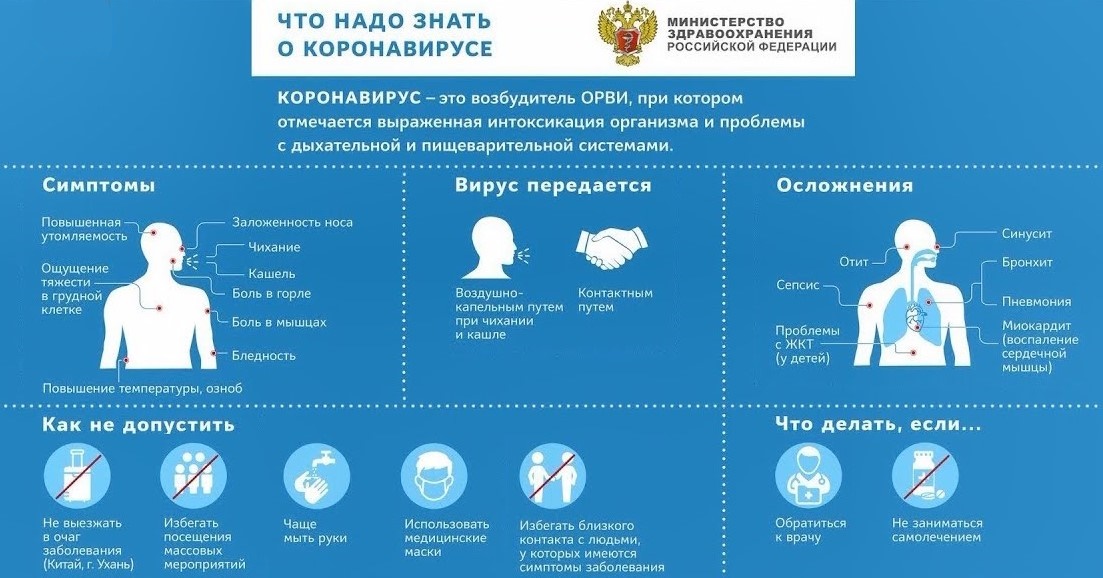 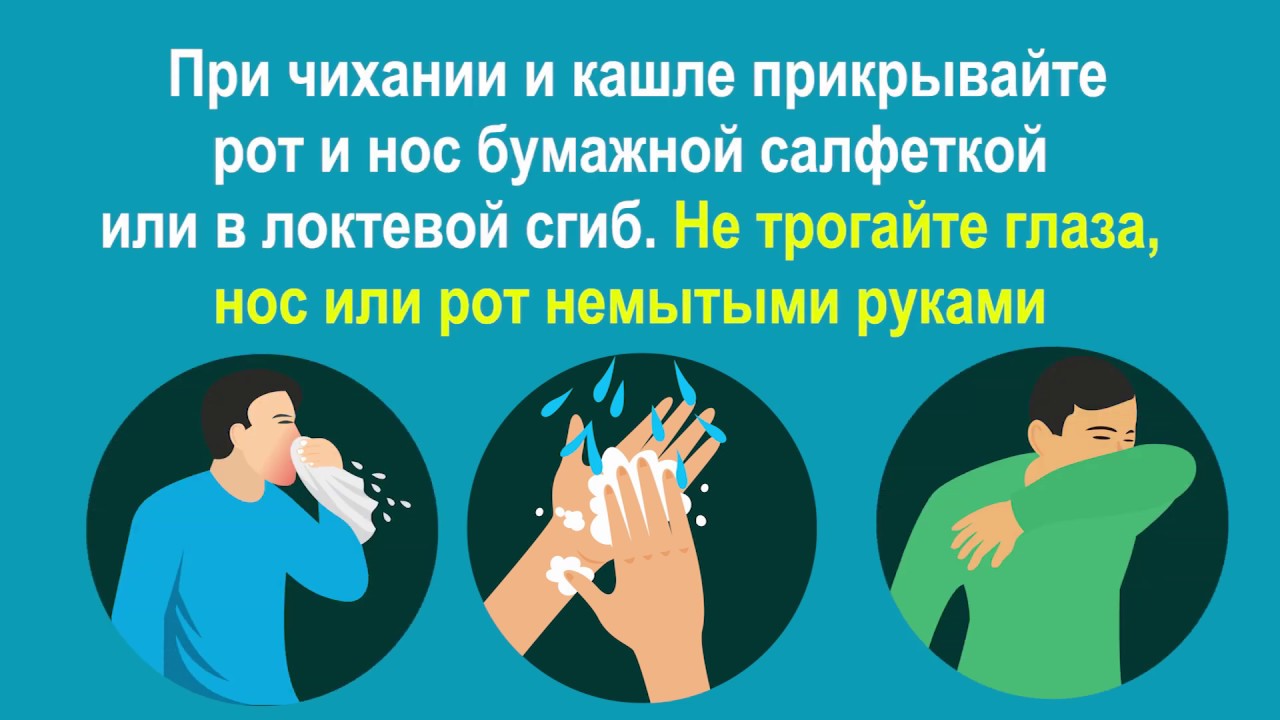 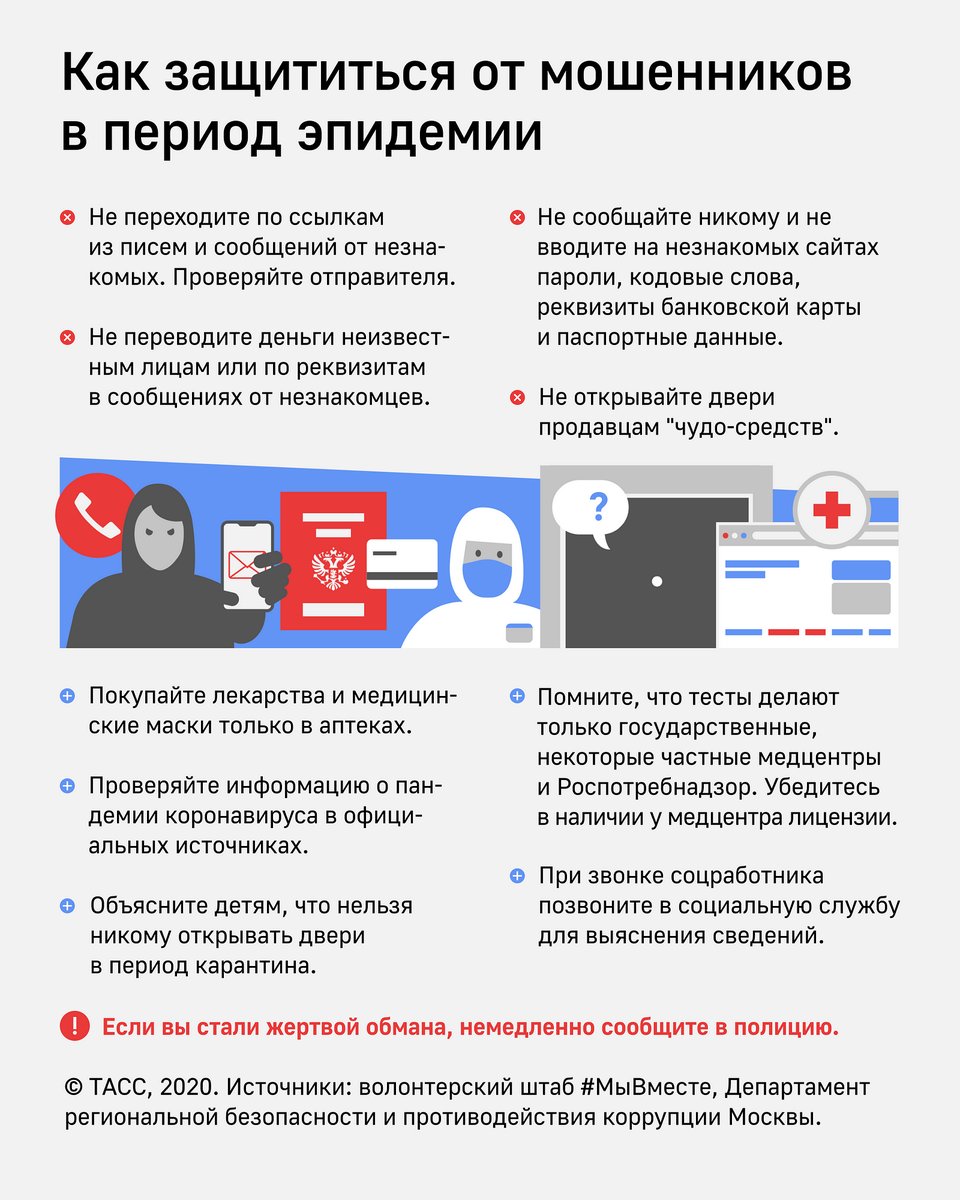 